 Political Shocks in International Politics: An Alternative ApproachKelly Marie GordellThomas J. VolgyIntroductionConsider the following events: the 9/11 terrorist attack on the United States; the British decision to exit the European Union; the sudden end of the Cold War and the disintegration of the Soviet Union; the 2016 election of Donald Trump; the Russian invasion of the Crimea; the devastating Haitian earthquake of 2010; the genocide in Rwanda; the Covid-19 pandemic; the Iranian revolution that replaced the Shah with an Islamist regime; the disintegration of Yugoslavia and the genocide that resulted; the economic meltdown of 2008. These events range across domestic and/or international political, economic, and ecological phenomena. All of them were unanticipated, occurred quickly and were judged to have had deep impacts on those effected. Each appear to be unique in its own way, but together they constitute a few of a wide range of cases that are typically addressed in the international relations (IR) literature as political shocks that have changed the course of interstate and intrastate relations and many of them have been judged to have altered the nature of regional or global international politics. Understandably then political shocks have come to be considered highly salient for explaining major changes to interstate relations. Yet, the analysis of political shocks, as its own topic of study, remains underdeveloped, and especially so when compared to analyses of other key concepts in the field. No overarching study of political shocks currently exists, and with very few exceptions, what we do know primarily comes from work (as we note below) where the focus is typically on other phenomena driving the inquiry. Our purpose is to offer a new conceptualization and measurement strategy to address some of the extant problems in the large-N quantitative IR literature that utilize the concept of political shocks. We proceed as follows: First, we provide a brief literature review of approaches to the conceptualization and the empirical identification of political shocks, along with their presumed effects. Second, we provide a new strategy to defining and measuring what we label as “actual” political shocks. Finally, we offer one illustration of our approach’s application. We consider this effort as only the first step towards a more systematic identification of political shocks and towards a better understanding of their effects on international and intrastate politics and we hope that it will lead to additional debate, discussion, and more systematic analyses of this phenomenon in the field.A Brief Review of the LiteraturePolitical shocks may constitute an underdeveloped area of inquiry, but they have certainly not been ignored. A quick glance at an N-gram of mentions of political shocks in books indicates that, if anything, references to political shocks have dramatically increased over time, and especially in the post-Cold War era (Figure 1).	The journals literature further underscores the general interest in political shocks. A recent survey (Gordell, 2021) across 14 academic journals, identifies approximately 1575 articles published between 1990 and 2020, that included the term “shock”.  Over half of these articles either casually referred to shocks or included them by default in methodological decisions (e.g., the specification of shocks via yearly fixed effects in quantitative models). Virtually none of these articles included a substantive discussion of the concept and are not the focus of this review. Instead, we focus on those works that explicitly discussed political shocks in some detail, often including the elaboration of events, operationalization for empirical testing, and/or detailed steps for process tracing among qualitative and mixed-method designs. Figure 1: References to Political Shocks, 1950-2018 (Source: Google N-Gram).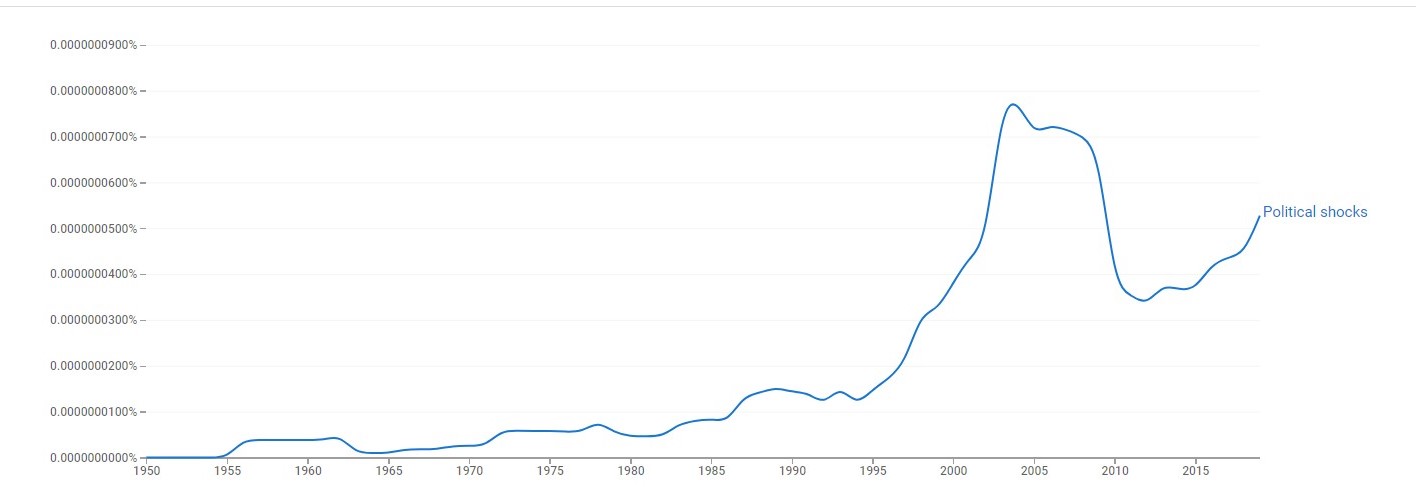 What is a political shock?	While there is no consensus on what constitutes a political shock, there are several properties that have been identified in the literature. Nearly all work on the phenomenon suggests that a political shock is an event with a set of attributes. One attribute is that the event is unanticipated or unexpected by the actors involved. Second, that the event manifests a dramatic or major disruption to current conditions. Third, that the event occurs suddenly and thus is different from evolving or slow-moving processes of change. Apart from these attributes most of the literature characterizes political shocks as occurring across all levels of analysis: at the systemic, regional, dyadic, or monadic levels, and can emanate either endogenously or exogenously (e.g., Goertz and Diehl 1995, Rasler 2000). Furthermore, there appears to be some consensus that while political shocks appear to be unique to the actors experiencing them, they appear to be reasonably common occurrences across the population of actors involved in international politics. There is far less agreement over whether political shock events can be addressed as objective or perceptual phenomena (see Appendix A for a list of various characteristics emphasized in the literature). What types of events are classified in the literature as political shocks? Table 1, while not an exhaustive list of authors or types, provides an illustrative snapshot from the literature regarding the range of events that are labeled as political shocks. The overarching commonality shared by most of these events is their potential to disrupt the ongoing stability of a state’s policies or political processes (Lazarev 2019; Horowitz 2006; Imerman 2018; Colgan and Lucas 2017; Kaufman 1997). Whether or not they actually disrupt ongoing political processes and outcomes, however, may depend on a wide range of factors involving both the nature of the event and the vulnerability of the actors impacted by the event. 	The events listed in Table 1 fit virtually all the characteristics of political shocks that we have noted above, yet, they constitute a political shock to some actors and not others. For instance, the sudden end of the Cold War was clearly a political shock for those actors deeply involved in the conflict but less so for many other states. The global financial crisis of 2008 or the oil “shocks” of the 1970s also have had differential effects on states, with some experiencing substantial shocks to their economies while others experienced minimal effects. Additionally, intrastate or civil wars have been identified by various studies as political shocks (Hegre et al. 2017; Bruck et al. 2012; Morey 2011; Kang and Meernik 2005; Sears and Funk 1999), yet some intrastate conflicts are protracted while others are not; some carry a high death toll while other exhibit limited casualties; some recur within the same state while others occur only once within some countries. Thus, some civil wars do not fit the definition of a political shock; similar arguments can be made about interstate wars and militarized disputes, acts of terrorism, or executive turnover. Our point here is that the extent to which an actual event constitutes a political shock may very much depend on both the nature of the event and the actor’s circumstances at the time, and it is unlikely that all such events have a uniform “shock” effect on all states experiencing them. We return to this point below in our reconceptualization of political shocks.Theorizing the effects of political shocks in the literature	With respect to the literature’s approach to explaining the effects of political shocks, we concur with Maoz and Joyce’s (2016: 294) critique: not only are the causal mechanisms underspecified and poorly understood, but research in the field also has failed to specify whether or not identified causal mechanisms are uniformly applicable across different types of political shocks. To this critique we add another: it is unclear whether the effects attributed to political shocks in the literature are unique to the nature of political shocks, or, if these are part of causal dynamics involved with other phenomena. When researchers treat interstate and intrastate wars, regime changes, or acts of terrorism as political shocks, are they focusing on a political shock-based explanation or are they simply renaming dynamics related to wars, regardless of whether those classes of events constitute political shocks? These concerns remain largely unaddressed in the literature.	Of the few works that develop political shock-specific explanations, the most useful theoretical approach in the literature comes from studies utilizing a punctuated equilibrium (PE) model for studying both continuity and major change in the foreign policies (Joly and Richter 2019) and the behavior of states (Goertz and Diehl 1995, Rasler 2000, Diehl and Goertz 2001).  Stripped to its essentials, the PE approach argues that once policies are adopted, for a variety of reasons related to both political dynamics and the policy processes of states, policymakers continue down the same general policy path until a major disruption occurs (a punctuation in the state’s equilibrium), opening a “window of opportunity” for a major change in policy direction. Political shocks, including unanticipated major policy failures, would be prime candidates for puncturing a state’s equilibrium. In this sense a punctuated equilibrium model is highly useful for assessing nature and salience of political shocks. The punctuated equilibrium approach is consistent with much of our understanding of international politics. For those who work with large-N research designs, it will come as no surprise that state behavior is relatively stable over time. Typically, by far the best predictor of the dependent variable of interest is the lag of the dependent variable in the empirical model, suggesting a very high level of path dependency in state behavior, reflecting much stability and mostly incremental changes from the immediate past.  When dramatic change does occur, it is likely associated with political shocks that punctuate the stability in relationships. For example, using a punctuated equilibrium approach, Goertz and Diehl (1995; Diehl and Goertz 2001) demonstrate that political shocks—either occurring in the environment of states or endogeneously—temporarily open a “policy window” of opportunity to change policy, which can result in either the initiation and/or the termination of enduring rivalries. In a similar vein, Rasler (2000) focuses on the salience of political shocks in explaining the termination of the protracted rivalry involving Egypt and Israel. As with Goertz and Diehl, she demonstrates that ongoing rivalries reflect much continuity in relationships until one or more political shocks play a “critical role in transforming intractable conflicts if they influence the adversaries to re-evaluate their prior expectations” (p. 701). In this sense political shocks also appear to be necessary conditions, and she also concurs that such shocks can have either escalatory or de-escalatory effects, depending on “context, timing, and leader expectations.” In this version of PE, a political shock not only can impact policy makers’ expectations about ongoing relationships, but the policy window is also opened for policy entrepreneurs who seek to overcome extant commitments to old strategies, and as well to possible external third-party pressures.  	Thus, the punctuated equilibrium model appears to be not only useful for explaining conditions under which foreign policies and state behavior continues or changes, but as well gives us additional insight into how to reconceptualize and identify political shocks. To that task we now turn.Reconceptualizing Political Shocks	As our brief discussion of the literature suggests, there are numerous weaknesses in the extant conceptualization of political shocks that makes it difficult to advance knowledge on this topic. However, the primary weakness centers around the problem that virtually all definitions and operationalization of the concept are events based: scholars typically identify a certain set of events that would likely create a political shock to states and policy makers. Goertz and Diehl (1995) for instance offer the following categories of events: world wars, “dramatic” changes in territorial sovereignty, rapid shifts in power distributions, civil wars, and the achievement of independence/sovereignty by non-state units. Rasler (2000) suggests a four-fold typology of political shock events: the emergence of an external threat by a new actor that downgrades the threat from old adversaries; changes in political institutions or new domestic political leadership that alters policy preferences; significant decreases in the availability of economic resources; and “catalytic events” such as military defeat, occupation, loss of external patronage, and civil war.	We have no quarrel with these types of events; all of them may create political shocks. Other scholars have identified these and other events that may constitute a political shock (see Table 1). However, in and of themselves, these events are simply events; whether they actually create the type of disturbance to the ongoing stability of the state that is required from the standpoint of punctuated equilibrium theory is very much an empirical question.  	Consider our earlier discussion of the shock literature: there is substantial consensus that political shocks entail events with the following attributes: unanticipated or unexpected by the actors involved; occurring suddenly; and creating a major disruption to current conditions. If these attributes constitute what a shock entails, then classes of events may be inappropriate for identifying whether a shock has occurred. Given the surprising aspect of political shocks, broad classes of events may not meet this criterion: some wars are unexpected/unanticipated while others are not; the same is the case with civil wars or the loss of external patronage. Some argue that terrorist attacks constitute political shocks; certainly few would argue that the terror attack on 9/11 was not a political shock in the United States. However, at some point terrorist events can become routinized and may no longer meet the criterion of being unexpected, unanticipated, and therefore unique. 	There appears to be little issue with the second criterion involving these events: political shocks occur suddenly as opposed to manifesting over a long period of time. Virtually all the events associated with the idea of political shocks in the literature are consistent with this criterion. It is the third criterion, however, that is most problematic for many events: having a large enough magnitude to be able to punctuate the ongoing equilibrium or stability in a state’s policy. How can researchers identify the appropriate magnitude of an event being experienced in order to consider it as a shock? One way of doing so is to identify policymakers’ claims about these events in order to gauge their perceptions of such magnitude. This is a sound approach forcase studies but is virtually impossible to accomplish if the scholar is engaged in large-N empirical analysis. Thus, most of the large-N research has simply assumed that certain classes of events (e.g., wars, civil wars, major acts of terror) carry sufficient magnitude to be categorized as political shocks. At best, as our comments regarding terrorist activity suggests, this is an overly generous assumption.Therefore, we offer an alternative conceptualization. We suggest that there are potential political shocks (PPS’s) and actual political shocks (APS’s), consistent with the theoretical perspective of punctuated equilibrium. Potential political shocks are the events generally described in the literature: they are unanticipated/unexpected, occur with some immediacy, and have the potential for dramatically altering the status quo. However, they may or may not meet what is at the heart of studies focusing on political shocks: the actual, substantial alteration to a critical aspect of the status quo being experienced by the impacted state.   Thus, we focus on the concept of actual political shocks. APS’s, in addition to being unexpected and occurring rapidly, also need to meet the criterion of demonstrating an actual, dramatic impact on the status quo within a state, separate from the dependent variable of interest.  If we cannot show a disturbance to the ongoing stability within the state, then the state has not experienced an actual political shock in our conceptualization. In this sense our approach is consistent with the theoretical direction of the punctuated equilibrium model gleaned from the literature. At the same time, we move beyond the literature’s emphasis on classes of events by requiring an actual empirical demonstration of a dramatic change in a state’s stability shortly  after a potential political shock event has occurred. Operationalizing Actual Political ShocksRather than operationalizing actual political shocks by events type, we propose an approach to operationalization that begins by first identifying instances of disruptions to a state’s equilibrium, and then second, by asking if such disruptions are related to events that are typically and immediately associated with such changes.  What types of disruptions should occur in the context of political shocks? The general international relations literature is heavily populated with works that focus on conditions associated with state instability; space limitations preclude their enumeration here. Previous work however suggests two critical dimensions involving the stability of states. One is a major change to a state’s economic process and thus its resource base (e.g., Alesina et. al. 1996, Jong-A-Pin 2009, Blanco and Grier 2008, Fearon and Laitin 2003). The second is a major change to a state’s governance process (e.g., Hegre and Sambanis 2006, Alesina & Perotti 1996, Jong-A-Pin 2009). Major changes to a state’s economic resource base and as well to its governance process should create substantial uncertainty for policy makers in addressing potential external security threats, ongoing foreign policy commitments, and internal threats to leadership survival. Therefore, we empirically identify short-term, major changes to a state’s economy and/or its governance process as measures of disruptions to a state’s stability.  	We operationalize major change to a state’s economic resource base by first calculating annual growth in GDP, and then identifying cases where there is a dramatic change from the normal annual patterns for each state.  If the change in growth rate in a given year is equal to or greater than one standard deviation beyond its mean rate of change, we consider the change a punctuation in the normal growth rate in a state’s economy. Using this procedure, we identified every case of punctuation in the economic stability of every state (when data were available) between 1961 and 2019.  This procedure yielded 766 cases for roughly 177 states.Are these large deviations from the normal ebb and flow of states’ economic growth processes accompanied by events typically classified as shocks in the literature, or can such changes occur without such shocks? To try to answer this question we generated a sample of over 100 cases from the 766 we had uncovered. Then, we linked these sampled changes to sets of event categories that the literature indicates are events reflecting political shocks but in our formulation are only considered potential political shocks. These would include the following unanticipated events: economic shocks; natural disasters; regime changes and coups; major interstate and intrastate conflicts; sudden changes in global power distributions, and large terrorist events.  Additionally we consulted event history sources when they were available.  Event tracing is a difficult and arduous process and can create numerous potential biases regarding both reliability and validity issues. While reliability issues can be addressed through inter-coder reliability checks, the validity issue is more problematic: many of the 177 states included in this effort have had insufficient attention to them either in the academic literature or in current events sources. Creating event histories around all 766 cases of major economic change would be highly problematic and likely yield both many false positives and negatives. Therefore, we limited event tracing  to the sample we generated. Two coders reviewed the information associated with each major change in the sample, searching for qualifying events. To qualify as the appropriate event, it needed to meet the criteria of being both unanticipated and occurring quickly as well and adjacent or immediately prior to the time the state’s economy was experiencing a major change. As noted in Appendix B, the two coders disagreed on only three cases where major economic change may not have been accompanied by events normally associated with political shocks. Two of these cases (noted in Appendix B) include circumstances (Russia and Poland, 1992) where the accompanying event was a policy change intended to restructure the state’s economy and resulted in substantial economic damage. Whether or not policymakers expected the economic consequence of their actions (e.g. major policy failure) is very much unclear, and if it was expected, then it would violate the criterion of being an “unanticipated” event. Thus, even if we classify these three cases as false positives, there still appears to be over 97 percent concurrence between the cases in our sample of major economic change and potential political shock events, giving us substantial confidence in our empirical approach.Using the same approach to calculate disruptions in the stability of a state’s governance is far more problematic. Both the academic literature and applied work are populated with a large variety of approaches to measuring political instability. Unfortunately, most depend on classes of events to signal instability, and we have the same concerns and questions  using classes of events to measure disruption as we did with equating potential political shocks with actual political shocks. The measure we propose is one that can consistently reflect major breaks in a state’s governance process, akin to the fluctuations in the state’s economy: the relative political extraction (RPE) measure pioneered by Kugler and associates (Kugler and Tammen 2012, Arbetman and Kugler 2018). Political extraction of resources for governmental purposes is clearly a political process; substantial “under-extraction” reflects either the inability or unwillingness of the government to generate the typical amount of resources it usually does for both domestic and foreign policy pursuits. Substantial “over-extraction” indicates that the government is likely responding to some immediate stimulus by generating unusual amounts of additional revenue for policy purposes. Both major downward and upward changes in political extraction in a given year should indicate punctuations in the political equilibrium, as a function of actual shocks to its political system.  	As with economic disruption, we generate a set of cases, using the Kugler et al. RPE data, to identify instances across states (and time) when a state dramatically “under” or “over” extracts resources from its economy at a rate that is one standard deviation beyond its normal (mean) rate of extraction. This exercise yields 823 cases across 177 states for the 1961-2017 timeframe. Essentially these cases constitute a dimension separate from cases based on major economic change. While there is some overlap, the correlation between the two dimensions is quite low at .25.   To illustrate a sense of face validity for the cases using RPE-based punctuations, we offer two examples, using two very dissimilar states: the U.S. and Sierra Leone. Figure 3, demonstrating RPE-based punctuations to the political equilibrium of the United States,  illustrates well the difference between potential versus actual political shocks. Between 1961and 2017 there are six instances of punctuations in the political equilibrium; these are the six cases that surpass the mean rate of change in political extraction by one standard deviation. All of these major changes are accompanied by well-known events considered to be major political shocks: the 1964-65 case follows immediately after the assassination of President Kennedy; the 1969 case is associated with the shock of the Tet offensive; the 1971 case parallels the first major oil shock of the 1970s; the 1983 case is associated with the bombing of the U.S. Marine barracks in Lebanon; the 2002 case is immediately preceded by 9/11; and the 2009 case is virtually in tandem with the global economic crisis of 2008. As we had argued earlier, the U.S. case also illustrates that not all potential political shock events translate into actual ones. For instance, the second oil crisis at the end of the 1970s does not have the impact that the first one registered; there is no punctuation in the political equilibrium. Likewise, while the attacks on U.S. marines in Beirut and the 9/11 attack on the U.S. mainland clearly register, apparently none of the other 2,600 terrorist attacks on U.S. targets—reported by START’s Global Terrorism Database—appear to create the punctuated equilibrium in political extraction that would be associated with actual political shocks. That some potential political shock events do not translate into actual shocks is not surprising. Repeated encounters with certain events eliminate the uniqueness of the event. Additionally, as a classic example of “fighting the last war”, policymakers who have once encountered a political shock will seek to prepare for a repeat of the event. Thus, as we have argued earlier, scholars should use much caution in identifying classes of events as political shocks unless they can demonstrate that specific events precipitate disruption to a state’s stability. It is clear as well that political shocks that are regional or global in nature (compared to shocks unique to a single state actor) are likely to have differential impacts on states, depending on state circumstances. For example, in the North American region, the 1971 oil crisis constituted a political shock for the US but not for Canada or Mexico, two major oil producers. Likewise, as noted on the relative political extraction measure, the 2008 economic crisis was a political shock for both the U.S. and Canada but not for Mexico. As a second illustration, we offer the case of Sierra Leone’s major changes in RPE, as noted in Figure 4. Sierra Leone demonstrates five cases between 1961 and 2017 when its RPE dramatically changes by at least one standard deviation from its mean rate of change. Each of these cases are accompanied by major events that are considered to be political shocks in the extant literature. As with the U.S. case, we find complete correspondence between these dramatic changes to processes of political extraction and what the literature typically notes to be cases of political shocks. Thus, we have confidence that our two dimensions of punctuated equilibrium reflect political shocks for states experiencing them.Illustrating the use of political shocks: respect for human rights	There are numerous ways to use these two measures of political shocks to probe a variety of phenomena of interest to scholars. Here, we present one example, probing the effects of political shocks on variation in respect for human rights across states in international politics. The issue of human rights has been a major concern for scholars in the field: it has been a contentious issue between states; abuse of human rights is a source of migration that often becomes a catalyst for interstate conflict within neighborhoods and regions; and considerations around human rights has been a source of substantial dispute regarding global and regional norms.How are political shocks related to human rights issues? We suggest that actual political shocks create for policy-makers substantial new uncertainties regarding both their external and their domestic security environments. Uncertainty regarding the domestic environment often translates for policymakers to concerns regarding leadership survival both in democratic and non- democratic states.  In democratic polities leaders may be punished for failing to anticipate dramatic disruptions, and/or if the government’s ability to provide public goods is hampered as a result. In authoritarian regimes economic shocks likely decrease even further the provision of public goods and as well decrease the ability to provide sufficient private goods to smaller selectorates, jeopardizing the coalitions that keep the leader in office. Under such circumstances we anticipate two possible outcomes. One possibility is that political shocks, and especially in non-democracies, could yield high levels of governmental repression of human rights as political leaders seek to dampen or preempt protests over failure to deliver public and private goods during periods of turmoil. The second possibility is that, as political shocks create a “policy window” through which policymakers reconsider extant policies, governments may allow political reform, greater political participation, and ultimately less repression. While the second option is plausible, we would bet on the first possibility since engaging in such reforms in non-democratic polities following a political shock creates substantially greater risks for leadership survival then more familiar methods of political control. To test these competing possibilities, we delineate in Table 2 a base model typically used in the literature on human rights and compare it with one which adds the political shock dimension to the model. The dependent variable in the model is the Physical Integrity Rights Index; the index is ordinal and ranges from 0 (no government respect for rights) to 8 (full government respect for rights). It is an additive index, comprised of data regarding four different rights, including disappearances, extrajudicial killings, political imprisonment, and torture. The variable captures the extent of government involvement with these activities and is available for most countries from 1981-2011. The base model contains a set of variables typically used in the literature to predict levels of human rights in countries (e.g., Poe and Tate 1994, Davenport 2007, Murdie and Bhasin 2011, Meernik et al. 2012). These include internal unrest (Davenport 1995), neighborhood unrest (Danneman and Ritter 2013), executive constraint (Marshall and Gurr, 2020), population size (Richards et al. 2015), state wealth (Richards et al. 2015), net aid assistance (O’Hare and Southall 2007), presence of peacekeeping missions (Murdie and Davis 2010), and a dummy variable for the Cold War/post-Cold War eras. All independent variables are lagged by one year. TABLE 2: Logit Regressions and Odds Ratios for Base and Political Shock Models on Levels of Human Rights.The second model replicates the base model and adds the economic-based political shock variable, indicating whether a political shock has occurred. This variable is also lagged. Since the dependent variable of interest—physical integrity rights—is ordinal, we use an ordered logistic regression, including clustered robust standard errors as the observations are independent across countries, but not within them (Long 1997, Cameron and Trivedi 2009). We present the results in two panels in the table; the first panel shows the results of the regression while the second panel show the odds ratios for a clearer interpretation of the regression results. The unit of analysis in all models is the country-year. The negative coefficients in the first panel reflect higher levels of repression and positive values indicate the converse.As the base model in Table 2 illustrates, all the standard predictors of levels of human rights behave consistently with the extant literature. Neighborhood unrest, internal unrest, population size, aid received, and third-party presence are—as expected—correlate with higher levels of repression, while executive constraints, the Cold War, and GDP/capita correlate with lower levels of repression. When we add the political shock variable to the base model (Shock Model, Panel 1), consistent with our prediction, the negative value produced indicates that political shocks are significantly associated with higher levels of human rights repression.   Apart from statistical significance, how much does the political shock variable add to this multicausal accounting for human rights levels across states? To answer this question, we restructure the models to create proportional odds ratios that can be utilized for the type of ordinal data that constitutes the human rights index. This transformation is represented in Panel B of Table 2. It suggests the following impact: with all other independent variables in the model held constant, the political shock variable accounts for a 44.5% negative change in the odds that a state is in the highest category of human rights protections, compared to any of the other lower categories, after a political shock occurs. These findings provide support for the argument that political shocks, all else equal, will be associated with substantially higher levels of human rights repression especially in non-democratic polities (those with limited executive constraints).	Qualifications, Implications, and Conclusions	We began with highlighting a series of weaknesses in approaches to the conceptualization, measurement, and explanations surrounding political shocks in the extant literature. Then we generated an alternative approach for identifying conditions under which potential political shocks can become actual shocks through their impact on a state’s equilibrium, and operationalized actual political shocks as disturbance to either the economic or political processes of the state. We then sought to link these disturbances to a range of potential political shocks in the literature. Finally, we offered one illustration of how economic resource-based political shocks can help account for levels of human rights oppression within states.	As noted earlier, we consider this effort to be a first step in addressing more systematically the salience of political shocks for interstate and intrastate politics. In that spirit, we offer four caveats to our approach. The first is with respect to the type of punctuations in state equilibrium that we had identified; we had focused exclusively on major changes to the growth in state economies and to major changes in state political extraction. While we are confident that these two dimensions are highly salient for policymakers, we are less sanguine about whether they represent all the relevant dimensions for identifying punctuations in a state’s equilibrium. For instance, dramatic changes in the bureaucratic efficiency of states may represent another salient dimension, albeit we lack quality longitudinal data for this assessment. Likewise, it is possible that immediate, major changes in states’ military spending may demonstrate another dimension of punctuated equilibrium. Further research however may uncover that such changes march in tandem with changes in political extraction and/or major changes to economic growth patterns. We anticipate conducting further analysis on these dimensions of possible disruptions to state stability.Second, we noted that our two dimensions of punctuated equilibria are relatively independent of each other, but they share some 20 percent of cases. Should these cases that are identified on both dimensions be treated differently? Do they represent a fundamentally greater shock than the other cases with perhaps far greater implications for domestic and foreign policies? Our preliminary exploration of these cases yielded inconsistent findings and therefore we have kept this issue on our research agenda. Third, we caution that empirically we had identified two different types of punctuations: sharp decreases and sharp increases to both economic growth and political extraction, albeit we treated them as roughly similar. We assume, however, that these two types of punctuations do not impact in the same way on the states effected, nor on interested outside parties. For example, a dramatic decrease in political extraction can signal a state’s vulnerability to other states and within the polity, to non-state actors. A dramatic increase in political extraction may signal to other states a growing threat consistent with what scholars identify as a classic security dilemma (e.g., Jervis 1978, Glaser 1997), while for policymakers experiencing the event, they may provide greater flexibility and policy options than previously. That the two types of disturbances may have very different policy and behavioral effects is suggested by our analysis of the impact of economic punctuations. Although we treated both major decreases and increases as the same in Table 2, when we disaggregate these changes, we find that it is sharp increases in economic growth that are associated with higher levels of repression for mostly non-democratic governments. We conjecture that this may be the case as these governments, under conditions of substantial uncertainty to their domestic political survival created by a major political shock, are now able to generate more resources to ramp up repression against potential and actual foes in the political system. Further research needs to probe the possible diverging consequences of these two types of political shocks.Fourth, we are aware that some scholars will be uncomfortable with the operationalization strategy employed in identifying political shocks. Scholars are used to conceptualizing these shocks in terms of events rather than punctuated equilibria that are likely related to events. We are also aware that our strategy of linking cases of punctuations to events can be problematic given the enormous variety of candidate events and limited inventories of event histories. We have made a “good faith” effort to link these punctuations to potential political shock events through a sampling process on the economic dimension and through an illustration of cases on the political extraction dimension. While we find extremely few cases where one cannot link a punctuation in equilibrium to a dramatic event, it is quite possible that we have some “false positives” in our data. This is a significant potential validity issue and we will continue to search for cases where punctuations occur but without an unaccompanied potential shock event, as an ongoing exercise in cleaning our data.Finally, we close with a call to examine the variety of consequences of political shocks, especially for interstate relations. Our approach suggests that actual political shocks, by creating uncertainties regarding domestic and external security issues, provide opportunities for policymakers to reconsider and to substantially alter the direction of their foreign policies. As rivalry researchers have noted, such reconsiderations can initiate or terminate rivalries and bring about either substantially greater conflict or greater efforts at cooperation between states. What is clearly missing in this work, and in the literature as well, is a theory of political shocks that identifies the variety of causal mechanisms that may induce or restrain major policy change (and therefore state behavior) once the state has experienced an actual political shock. Along with previous efforts (e.g., Goertz and Diehl, Rasler 2000), we recognize that political shocks constitute a necessary but insufficient condition for major policy change. The next steps should involve a more rigorous theoretical (and empirical) approach to identifying conditions under which such shocks, in combination with other causal drivers, create hostility-inducing policy changes and shocks that may drive policymakers towards more cooperative relations with their antagonists. In Appendix C we offer a theoretical framework suggesting a range of causal drivers that may help to address some of these concerns.In doing so, however, we caution that a strictly monadic approach to this question is problematic. External parties are also aware of these punctuations and may cease the initiative as well for seeking new relationships with the effected state. Either way, a long research road awaits those seeking to account for fundamental changes in interstate relations. Hopefully this work has taken a few of those steps.ReferencesAlesina, Alberto, Sule Ozler, Nouriel Roubini, & Philip Swagel. 1996. “Political Instability and Economic Growth.” Journal of Economic Growth, 1,2: 189-211.  Alesina, Alberto, & Roberto Perotti. (1996). Income Distribution, Political Instability, and Investment. European Economic Review, 40(6), 1203-1228.Arbetman, Marina, and Jacek Kugler (eds.). 2018. Political Capacity and Economic Behavior. New York: Routledge. Blanco, Luisa, and Robin Grier. 2008. “Long Live Democracy: The Determinants of Political Instability in Latin America.” The Journal of Development Studies, 45,1: 76–95.Baumgartner, Frank R., and Bryan D. Jones. 1993. Agendas and Instability in American Politics. Chicago: University of Chicago Press.Baumgartner, Frank R., and Bryan D. Jones (eds.). 2002. Policy Dynamics. Chicago: University of Chicago Press.Blavoukos, Spyros. 2019. “The multiple streams approach to foreign policy.” In Brummer et al. (eds.), Foreign Policy as Public Policy: Promises and Pitfalls. Manchester: Manchester University Press.Brummer, Klaus, Sebastian Harnisch, Kai Oppermann, and Diana Panke (eds.). 2019. Foreign Policy as Public Policy? Promises and Pitfalls.  Manchester: Manchester University Press.Bueno de Mesquita, Bruce, Alastair Smith, Randolph M. Siverson, and James. D. Morrow. 2003. The Logic of Political Survival. Cambridge: MIT Press.  Cameron, A. Colin, and Pravin K. Trivedi. (2009). Microeconometrics Using Stata. College Station, TX: Stata Press.  Cingranelli, David L., and David L. Richards. 1999. “Measuring the Level, Pattern, and Sequence of Government Respect for Physical Integrity Rights.” International Studies Quarterly, 43(2), 407-417. Cingranelli, David L., David L. Richards, and K. Chad Clay. 2014. The CIRI Human Rights Dataset. http://www.humanrightsdata.com. Version 2014.04.14. Danneman, Nathan, and Emily Hencken Ritter. 2013. “Contagious Rebellion and Preemptive Repression.” Journal of Conflict Resolution, 58(2), 254-279. Davenport, Christian. 1995. “Multi-Dimensional Threat Perception and State Repression: An Inquiry Into Why States Apply Negative Sanctions.” American Journal of Political Science, 39(3), 683-713. Davenport, Christian. 2007. “State Repression and Political Order.” Annual Review of Political Science, 10(1), 1-23.Delreux, Tom. 2015. “Bureaucratic Politics, New Institutionalism and Principal-Agent Models.” In Knud E. Jorgensen et al. (eds), The SAGE Handbook of European Foreign Policy, London: Sage.Diehl, Paul F. and Gary Goertz. 2001. War and Peace in International Rivalry. Ann Arbor: University of Michigan Press.Eldredge, Niles. 1985. Time Frames: The Evolution of Punctuated Equilibria. Princeton: Princeton University Press.Eldredge, Niles. 1995. Reinventing Darwin: The Great Evolutionary Debate. New York: John Wiley and Sons.Eldredge, Nils, and Stephen Gould. 1972. “Punctuated Equilibria: An Alternative to Phyletic Gradualism.” In Thomas Schopf (ed.), Models In Paleobiology. San Francisco: Freeman, Cooper.Glaser, Charles L. 1997. “The Security Dilemma Revisited.” World Politics, 50, 1: 171-201.Goertz, Gary and Paul F. Diehl. 1995. “The Initiation and Termination of Enduring Rivalries: The Impact of Political Shocks.” American Journal of Political Science, 39, 1: 30-52.Gordell, Kelly Marie. 2021. “An Assessment of Political Shocks: Considering the Domestic and International Consequences.” PhD Dissertation, Tucson: University of Arizona, at https://www.proquest.com/docview/2532159754?pq-origsite=gscholar&fromopenview=trueGould, Stephen Jay, and Niles Eldredge. 1993. “Punctuated Equilibrium Comes of Age.” Nature 366:223-227.Green-Pedersen, Christoffer and Sebastian Princen. 2016. “Punctuated Equilibrium Theory.” In Nikolaos Zaharladis (ed.). Handbook of Public Policy Agenda Setting. Northampton: Edward Elgar. Hegre, Havard, & Nicholas Sambanis. 2006. “Sensitivity Analysis of Empirical Results on Civil War Onset.” Journal of Conflict Resolution, 50(4), 508-535.  Jervis, Robert. 1978. “Cooperation under the Security Dilemma.” World Politics 30, 1.Jones, Brian D., Frank R. Baumgartner and James L. True. 1998. “Policy Punctuations: U.S. Budget Authority, 1947-1995.” Journal of Politics, 60,1: 1-33.Jong-A-Pin, Richard. 2009. “On the Measurement of Political Instability and its Impact on Economic Growth.” European Journal of Political Economy, 25, 1:15-29.Joly, Jeroen and Friederike Richter. 2019 “Punctuated equilibrium theory and foreign policy.” In Klaus Brummer, Sebastian Harnisch, Kai Oppermann, and Diana Panke (eds.), Foreign Policy as Public Policy? Promises and Pitfalls.  Manchester: Manchester University Press.Kugler, Jacek and Ronald L. Tammen. 2012. The Performance of Nations. Lanham: Rowman and Littlefield. Long, J. Scott. 1997. Regression Models for Categorical and Limited Dependent Variables. Thousand Oaks, CA: Sage.Marshall, Monty G., and Ted Robert Gurr. 2020. Polity5 Project, Political Regime Characteristics and Transitions, 1800-2018 Codebook and data files. Meernik, James, and Steven C. Poe. 1996. “U.S. Foreign Aid in the Domestic and International Environments.” International Interactions, 22, 1: 21-40.Meierding, Emily. 2013. “Climate Change and Conflict: Avoiding Small Talk about the Weather.” International Studies Review, 15, 2:185-203.Milner, Helen V. and Dustin Tingley. 2013. “The Choice for Multilaterialism: Foreign Aid and American Foreign Policy,” Review of International Organizations, 8, 3:313-341.Morey, Daniel S. 2009. “Conflict and the Duration of Peace in Enduring Internal Rivalries.” Conflict Management and Peace Science, 26, 4: 331-345.Mullenbach, Mark J. 2013. “Third-Party Peacekeeping in Intrastate Disputes, 1946–2012: A New Dataset.” Midsouth Political Science Review 14,1: 103–133.Murdie, Amanda, and David R. Davis. 2010. “Problematic Potential: The Human Rights Consequences of Peacekeeping Interventions in Civil Wars.” Human Rights Quarterly, 32, 49-72. Murdie, Amanda, and Tavishi Bhasin. 2011. “Aiding and Abetting: Human Rights INGOs and Domestic Protest.” Journal of Conflict Resolution, 55, 2: 163-191.O’Hare, Bernadette, and David P. Southall. 2007. “First Do No Harm: The Impact of Recent Armed Conflict on Maternal and Child Health in Sub-Saharan Africa.” Journal of the Royal Society of Medicine, 100, 12: 564-570.Pierson, Paul. 1996. “Increasing Returns, Path Dependence, and the Study of Politics.” American Political Science Review, 94, 2:251-267.Poe, Steven C., and Neal Tate. 1994. “Repression of Human-Rights to Personal Integrity in the 1980s: A Global Analysis”. American Political Science Review, 88, 4: 853-872.Rasler, Karen. 2000. “Shocks, Expectancy Revision, and the De-escalation of Protracted Conflicts: The Israeli-Palestinian Case.” Journal of Peace Research, 37,6: 699-720.Richards, David L., Alyssa Webb, and K. Chad Clay. 2015. “Respect for Physical-Integrity Rights in the Twenty-First Century: Evaluating Poe and Tate’s Model 20 Years Later.” Journal of Human Rights, 14, 3: 291-311.Sarigil, Zeki. 2015. “Showing the Path to Path Dependence: The Habitual Path.” European Political Science Review, 7, 2:221-242.Schieder, Siegfried. 2019 “New Institutionalism and Foreign Policy.” In Brummer et al. (eds), Foreign Policy as Public Policy? Promises and Pitfalls. Manchester: Manchester University Press.Siverson, Randolph M. and Bruce Bueno de Mesquita. 2017. “The Selectorate Theory and International Politics, Oxford Research Encyclopedia of Politics. Oxford: Oxford University Press.Thies, Cameron G. 2008. “The Construction of a Latin American Interstate Culture of Rivalry”. International Interactions, 34(3), 231-257.APPENDIX B.  Sample (N =103) of Economic Punctuations with Associated Events (PPS’s)X indicates the three cases over which the coders were in disagreement regarding whether the event associated with the case was consistent with the definition of a potential political shock.Appendix C. A Framework for assessing the impact of political shocks on the actions of states.	A	Potential Political Shock EventEndogenous              ExogeneousB	No major disturbance to status quo                                    C          Major disturbance to status quo                                 =	=                          No actual political shock			                              Actual Political Shock							D	                                                                                       Uncertainties created regarding state’s							                Security environment							       (both external and internal security)   E    Policymakers reassess evaluation of extant policies;         Policymakers’ evaluations of changing political conditions;          Increased role of policy entrepreneurs;          External third-party pressures;           Internal pressures by salient political groups;          Governmental capacity to change 	G	Principal/actor problems	F									Major Policy Change(s)		  H	Change in State Behavior______________________________________________________________________________Table 1: Examples of Events Considered to be Political Shocks in International Relations Research.Table 1: Examples of Events Considered to be Political Shocks in International Relations Research.Table 1: Examples of Events Considered to be Political Shocks in International Relations Research.General Topics:Sample Citations:Conflict & ViolenceGeneral referenceGeneral referenceReuveny & Li (2003)Battle dynamicsMilitary defeat unexpected losses/winsBattle dynamicsMilitary defeat unexpected losses/winsLavelle (2011); Maoz (2009); Verdier (1998)Interstate/Intrastate WarCivil WarWars (in general)World War I/IIInterstate/Intrastate WarCivil WarWars (in general)World War I/IIBruck et al. (2012); Carson et al. (2011); Collins (2007); Finkel (2015); Fordham & Kleinberg (2012); Goertz & Diehl (1995); Hegre et al. (2017); Holmes & Traven (2015); Iversen & Soskice (2009); Kang & Meernik (2005); King & Lieberman (2009); Krebs (2015); Maoz & Siverson (2008); Morey (2011); Sears & Funk (1999); Sinha (2018); Streeck & Thelen (2005); Thies (2004); White (2017)Militarized Interstate Disputes (MIDs)Militarized Interstate Disputes (MIDs)Arbatli & Arbatli (2014); Crescenzi & Enterline (2001); Crescenzi et al. (2008); Rooney (2018)TerrorismGeneral referenceSpecific events; 9/11 attacksTerrorismGeneral referenceSpecific events; 9/11 attacksByman & Kroenig (2016); Koch (2009); Larsen et al. (2019); Snyder et al. (2009)Coup d’états Coup d’états Mattli (2000); Thyne (2017) Economic & Resource RelatedEconomic & Resource RelatedDepressionsGeneral reference; 1930s Great DepressionDepressionsGeneral reference; 1930s Great DepressionCarson et al. (2011); Iversen & Soskice (2009); Morin & Orsini (2013)Economic ReformEconomic liberalization; Liberalism; Shock TherapyEconomic ReformEconomic liberalization; Liberalism; Shock TherapyArbatov (1998); Barnett (2006); Barnett et al. (2014); Betts (1992); Bunce (2003); Chandra & Rudra (2013); Chwieroth (2008); Fang & Stone (2012); Horowitz (2004); Paris (1997); Schimmelfenning (2005); Solingen (1994)   Financial Crises & RecessionsGeneral reference to financial crises; recessions; debt crisis; economic crises; global economic recessionSpecific events: 1997 Asian financial crisis; 2008 financial crisis; US collapse of housing pricesFinancial Crises & RecessionsGeneral reference to financial crises; recessions; debt crisis; economic crises; global economic recessionSpecific events: 1997 Asian financial crisis; 2008 financial crisis; US collapse of housing pricesBrooks & Kurtz (2012); Broz (1998); Drezner (2009); Florea (2012); Hafner-Burton et al. (2017); Koga (2018); Krebs (2015); Nelson & Katzenstein (2014); Verdier (1998); Welch Larson (2018); Zhang (2020)Foreign AidAid provision and termination; “aid shocks”; bilateral aid dynamicsForeign AidAid provision and termination; “aid shocks”; bilateral aid dynamicsAlexander & Rooney (2019); Karell & Schutte (2018); Narang (2015); Sobek & Payne (2010)Price/Supply ChangesGeneral referenceOil Shocks (1970s; 1980s)Price/Supply ChangesGeneral referenceOil Shocks (1970s; 1980s)Bennett et al. (1994); Betz & Kerner (2016); Clark et al. (1998); Colgan (2010); Crisp & Kelly (1999); Darnton (2014); Fordham (2007); Garrett (1992); Goodman et al. (1996); Kang (1997); Kaufman (1997); Lavelle (2011); Nayar (1995); Talmadge (2008); Tilton (1994); Verdier (1998); Wigley (2018)Natural DisastersGeneral reference; extreme weather events; “shocks of nature”; natural catastrophesClimatic shocks; climate related shocksGeneral reference; extreme weather events; “shocks of nature”; natural catastrophesClimatic shocks; climate related shocksBagozzi et al. (2017); Bhavanani & Lacina (2015); Beardsley & McQuinn (2009); Busby (2008); Carson et al. (2011); Hafner-Burton et al. (2017); Krebs (2015); Lazarev et al. (2014); Meierding (2013); Raleigh & Kniveton (2012); Reuveny & Thompson (2007)Specific events; Cyclones; drought based/water shortages; excessive heat; floods; rainfall; rising sea levels; storms; tsunamis; wildfires Specific events; Cyclones; drought based/water shortages; excessive heat; floods; rainfall; rising sea levels; storms; tsunamis; wildfires Bagozzi et al. (2017); Bhavanani & Lacina (2015); Beardsley & McQuinn (2009); Busby (2008); Carson et al. (2011); Hafner-Burton et al. (2017); Krebs (2015); Lazarev et al. (2014); Meierding (2013); Raleigh & Kniveton (2012); Reuveny & Thompson (2007)Policy Related & MiscellaneousPolicy Related & MiscellaneousGeneral reference General reference Allen (2010); Anievas & Saull (2019); Byman & Kroenig (2016); Duffy Toft (2007); Hafner-Burton et al., 2017 (unexpected policy/political events); Hagen (2001); Johansson & Sarwari (2017); Kahler (2018); Knutsen et al. (2017); Koch (2009); Linke et al. (2015); Parkinson (2013); Peters (2019); Reus-Smit (2011); Sambanis & Shavo (2013); Sobek & Payne (2010)Policy failures (e.g., Iraq)Policy failures (e.g., Iraq)Allen (2010); Anievas & Saull (2019); Byman & Kroenig (2016); Duffy Toft (2007); Hafner-Burton et al., 2017 (unexpected policy/political events); Hagen (2001); Johansson & Sarwari (2017); Kahler (2018); Knutsen et al. (2017); Koch (2009); Linke et al. (2015); Parkinson (2013); Peters (2019); Reus-Smit (2011); Sambanis & Shavo (2013); Sobek & Payne (2010)Controversial, Negative, Unexpected Electoral Outcomes; Brexit Victory; Trump victoryControversial, Negative, Unexpected Electoral Outcomes; Brexit Victory; Trump victoryAllen (2010); Anievas & Saull (2019); Byman & Kroenig (2016); Duffy Toft (2007); Hafner-Burton et al., 2017 (unexpected policy/political events); Hagen (2001); Johansson & Sarwari (2017); Kahler (2018); Knutsen et al. (2017); Koch (2009); Linke et al. (2015); Parkinson (2013); Peters (2019); Reus-Smit (2011); Sambanis & Shavo (2013); Sobek & Payne (2010)Immigration flight; refugee influx; Demographic shocks Immigration flight; refugee influx; Demographic shocks Allen (2010); Anievas & Saull (2019); Byman & Kroenig (2016); Duffy Toft (2007); Hafner-Burton et al., 2017 (unexpected policy/political events); Hagen (2001); Johansson & Sarwari (2017); Kahler (2018); Knutsen et al. (2017); Koch (2009); Linke et al. (2015); Parkinson (2013); Peters (2019); Reus-Smit (2011); Sambanis & Shavo (2013); Sobek & Payne (2010)InterventionsInterventionsAllen (2010); Anievas & Saull (2019); Byman & Kroenig (2016); Duffy Toft (2007); Hafner-Burton et al., 2017 (unexpected policy/political events); Hagen (2001); Johansson & Sarwari (2017); Kahler (2018); Knutsen et al. (2017); Koch (2009); Linke et al. (2015); Parkinson (2013); Peters (2019); Reus-Smit (2011); Sambanis & Shavo (2013); Sobek & Payne (2010)InvasionsGeneral referenceNapoleon taking of Spain; Falklands Invasion; Israeli Defenses in Lebanon 1982InvasionsGeneral referenceNapoleon taking of Spain; Falklands Invasion; Israeli Defenses in Lebanon 1982Allen (2010); Anievas & Saull (2019); Byman & Kroenig (2016); Duffy Toft (2007); Hafner-Burton et al., 2017 (unexpected policy/political events); Hagen (2001); Johansson & Sarwari (2017); Kahler (2018); Knutsen et al. (2017); Koch (2009); Linke et al. (2015); Parkinson (2013); Peters (2019); Reus-Smit (2011); Sambanis & Shavo (2013); Sobek & Payne (2010)Power/State/SystemGeneral power distribution changesGeneral power distribution changesCarlin & Love (2016); Christensen (2006); Fettweis (2004); Florea (2012); Goddard (2006); Goertz & Diehl (1995); Hudson & Vore (1995); Iqbal & Zorn (2008); Kalyvas & Balcells (2010); Licht & Allen (2018); Maoz (2009); Maoz & Somer-Topcu (2010); Sinha (2018); Streeck & Thelen (2005)End of the Cold WarEnd of the Cold WarCarlin & Love (2016); Christensen (2006); Fettweis (2004); Florea (2012); Goddard (2006); Goertz & Diehl (1995); Hudson & Vore (1995); Iqbal & Zorn (2008); Kalyvas & Balcells (2010); Licht & Allen (2018); Maoz (2009); Maoz & Somer-Topcu (2010); Sinha (2018); Streeck & Thelen (2005)State collapse/formation; independenceMilosevic regime; Soviet collapse; territorial changesState collapse/formation; independenceMilosevic regime; Soviet collapse; territorial changesCarlin & Love (2016); Christensen (2006); Fettweis (2004); Florea (2012); Goddard (2006); Goertz & Diehl (1995); Hudson & Vore (1995); Iqbal & Zorn (2008); Kalyvas & Balcells (2010); Licht & Allen (2018); Maoz (2009); Maoz & Somer-Topcu (2010); Sinha (2018); Streeck & Thelen (2005)Regime Change Dramatic political & leadership changeDeath of leaders (incl. assassinations)Executive turnover Regime Change Dramatic political & leadership changeDeath of leaders (incl. assassinations)Executive turnover Carlin & Love (2016); Christensen (2006); Fettweis (2004); Florea (2012); Goddard (2006); Goertz & Diehl (1995); Hudson & Vore (1995); Iqbal & Zorn (2008); Kalyvas & Balcells (2010); Licht & Allen (2018); Maoz (2009); Maoz & Somer-Topcu (2010); Sinha (2018); Streeck & Thelen (2005)PANEL 1PANEL 1PANEL 2PANEL 2(1)Base Model(2)Shock Model(1)Base  Model(2)Shock ModelPolitical Shock -0.032**0.555**(0.013)(0.132)Neighborhood Unrest-0.106**-0.101**0.899**0.904**(0.045)(0.047)((0.041)(0.042)Internal Unrest-0.231***-0.236***0.794***0.789***(0.073)(0.074)(0.058)(0.059)Executive Constraints0.339***0.325***1.403***1.384***(0.045)(0.045)(0.064) (0.063)lnGDP Per Capita0.201**0.189**1.223**1.208**(0.094)(0.095)(0.115)(0.152)lnPopulation-0.610***-0.624***0.543***0.536***(0.062)(0.063)(0.034)(0.034)lnAid Received-0.090***-0.094***0.914***0.910***(0.020)(0.020)(0.019)(0.029)Third Party Presence-0.892***-0.837***0.410***0.433***(0.203)(0.206)(0.083)(0.089)Cold War0.717***0.748***2.048***2.112***(0.174)(0.177)(0.356)(0.375)Observations3,8813,8273,8813,827AIC13674.113424.613674.113424.6BIC13774.313530.913774.313530.9APPENDIX A: Characteristics of Political Shocks Across the LiteratureAPPENDIX A: Characteristics of Political Shocks Across the LiteratureAPPENDIX A: Characteristics of Political Shocks Across the LiteratureDiscussed as:Sample Citations:Sample Citations:rapidly occurring; suddenSalehyan, 2018; Koren & Bagozzi, 2017; Haim, 2016; Mansfield et al., 2016; Jenkins et al., 2014 (rapid change); McDoom, 2013; Grigorescu, 2010; Carment et al., 2008; Dewan & Shepsle, 2008; Voeten & Brewer, 2006; Collins, 2004; Yang, 1996Salehyan, 2018; Koren & Bagozzi, 2017; Haim, 2016; Mansfield et al., 2016; Jenkins et al., 2014 (rapid change); McDoom, 2013; Grigorescu, 2010; Carment et al., 2008; Dewan & Shepsle, 2008; Voeten & Brewer, 2006; Collins, 2004; Yang, 1996unanticipated; unexpected; unpredictableBarbera et al., 2019/Birkland, 1998; Benton & Philips, 2019; Lyall, 2019; Imerman, 2018; Johnson & Tierney, 2018/2019; Hafner-Burton et al., 2017; Jones, Mattiacci, & Braumoeller, 2017; Haim, 2016; Wood & Wright, 2016; Allee & Peinhardt, 2014; Renshon, 2008; Duffy Toft, 2007; Elhefnawy, 2004; Levy & Gochal, 2001 Barbera et al., 2019/Birkland, 1998; Benton & Philips, 2019; Lyall, 2019; Imerman, 2018; Johnson & Tierney, 2018/2019; Hafner-Burton et al., 2017; Jones, Mattiacci, & Braumoeller, 2017; Haim, 2016; Wood & Wright, 2016; Allee & Peinhardt, 2014; Renshon, 2008; Duffy Toft, 2007; Elhefnawy, 2004; Levy & Gochal, 2001 temporary; transitory; transitional; short run; short-termFrye & Borisova, 2019; Colgan & Lucas, 2017 (finite-duration events); Houle & Bodea, 2017; Zakharov, 2016; Little, 2015; Arbatli & Arbatli, 2014; Enns et al., 2014; Pfutze, 2014; Rasler & Thompson, 2011; Iversen & Soskice, 2010; Busby, 2008; Ehrlich, 2007; Fearon, 2004; Krause, 2003; Nicholson et al., 2002; Rasler, 2000; Wallerstein, 1999; Green et al., 1998; Segura & Nicholson, 1995; Meernik & Poe, 1996Frye & Borisova, 2019; Colgan & Lucas, 2017 (finite-duration events); Houle & Bodea, 2017; Zakharov, 2016; Little, 2015; Arbatli & Arbatli, 2014; Enns et al., 2014; Pfutze, 2014; Rasler & Thompson, 2011; Iversen & Soskice, 2010; Busby, 2008; Ehrlich, 2007; Fearon, 2004; Krause, 2003; Nicholson et al., 2002; Rasler, 2000; Wallerstein, 1999; Green et al., 1998; Segura & Nicholson, 1995; Meernik & Poe, 1996being negative or positiveTollefson, 2020; Beber et al., 2019; Braithwaite & Licht, 2020; Lundgren, 2018; Rooney, 2018; Bagozzi et al., 2017; Knutsen et al., 2017; Betz & Kerner, 2016; Weintraub, 2016; Zakharov, 2016; Brooks, 2014; Pfutze, 2014; Bausch et al., 2013; Hall & Shepsle, 2013; Koubi & Bohmelt, 2013; Bateson, 2012; Blomberg et al., 2011; Bohmelt, 2011; Nielsen et al., 2011; Murshed & Mamoon, 2010; Pop-Eleches, 2007; Rasler, 2000; Tussie, 1998Tollefson, 2020; Beber et al., 2019; Braithwaite & Licht, 2020; Lundgren, 2018; Rooney, 2018; Bagozzi et al., 2017; Knutsen et al., 2017; Betz & Kerner, 2016; Weintraub, 2016; Zakharov, 2016; Brooks, 2014; Pfutze, 2014; Bausch et al., 2013; Hall & Shepsle, 2013; Koubi & Bohmelt, 2013; Bateson, 2012; Blomberg et al., 2011; Bohmelt, 2011; Nielsen et al., 2011; Murshed & Mamoon, 2010; Pop-Eleches, 2007; Rasler, 2000; Tussie, 1998occurring repeatedly; successive occurrence; clustered; discrete; discontinuous; discontinuitiesAhmad, 2019; Drezner, 2019; Grieg et al., 2018; Byman & Kroenig, 2016; Miller et al., 2016; Menaldo, 2012; Bozzoli & Bruck, 2009; Paul, 2008; Duffy Toft, 2007; Reuveny & Thompson, 2007; Creswell, 2002; Nincic & Nincic, 2002Ahmad, 2019; Drezner, 2019; Grieg et al., 2018; Byman & Kroenig, 2016; Miller et al., 2016; Menaldo, 2012; Bozzoli & Bruck, 2009; Paul, 2008; Duffy Toft, 2007; Reuveny & Thompson, 2007; Creswell, 2002; Nincic & Nincic, 2002a matter of size: large; smallvan der Maat, 2018; Thurner et al., 2018; Philips et al., 2016; Bausch et al., 2013; Serneels & Verpoorten, 2013; Aksoy et al., 2015; Dancygier & Donnelly, 2012; Callander, 2011; Bendor & Swistak, 1997; Bercovitch & Diehl, 1997van der Maat, 2018; Thurner et al., 2018; Philips et al., 2016; Bausch et al., 2013; Serneels & Verpoorten, 2013; Aksoy et al., 2015; Dancygier & Donnelly, 2012; Callander, 2011; Bendor & Swistak, 1997; Bercovitch & Diehl, 1997critical; catalytic; major; massiveDemirel-Pegg, 2017; Hall & Ross, 2015; Parkinson, 2013; Akturk, 2011; Morey, 2011; Beardsley & McQuinn, 2009; Cohen, 2009; Iversen & Soskice, 2009; Paul, 2006; DeRouen Jr., 2000; Hampton, 2000; Liberman, 2000; Hudson & Vore, 1995Demirel-Pegg, 2017; Hall & Ross, 2015; Parkinson, 2013; Akturk, 2011; Morey, 2011; Beardsley & McQuinn, 2009; Cohen, 2009; Iversen & Soskice, 2009; Paul, 2006; DeRouen Jr., 2000; Hampton, 2000; Liberman, 2000; Hudson & Vore, 1995momentousMeernik & Poe, 1996Meernik & Poe, 1996profound; significantImerman, 2018; Lavelle, 2011; Murshed & Mamoon, 2010; Hampton, 2000; Meernik & Poe, 1996Imerman, 2018; Lavelle, 2011; Murshed & Mamoon, 2010; Hampton, 2000; Meernik & Poe, 1996extreme; radicalLinebarger, 2016; Broz & Plouffe, 2010; Bozzoli & Bruck, 2009Linebarger, 2016; Broz & Plouffe, 2010; Bozzoli & Bruck, 2009catastrophic; traumaticWhitlark, 2017; Renshon, 2008; Farrell, 2005Whitlark, 2017; Renshon, 2008; Farrell, 2005dramaticRenshon, 2008/Tetlock, 2005; Nincic & Nincic, 2002Renshon, 2008/Tetlock, 2005; Nincic & Nincic, 2002CountryShock YearEvent NotesUnited States of America1974Resignation of President Richard Nixon; financial recession; unemployment rate increaseUnited States of America1976Withdrawal from Vietnam War in 1975; end of financial crisis from 1975Canada1997Red River flood (Manitoba; 1 of 2 worst natural disasters (floods) in Canada's history)Haiti2010Natural disaster - earthquake (January 2010); collapse of central governance; limited general elections in November 2010 Dominican Republic1965Dominican Civil War (started April 1965)Mexico19951994 - Mexican Peso Crisis; Tequila Shock/Crisis; sudden devaluation of the Mexican peso causing currency crisis; Guatemala1963CIA instigated and supported coup overthrowing President Miguel Ydigoras Fuentes; Guatemala1981Guatemalan Civil War; largest insurgency mounted/largest offensive for the conflict in 1981; 1981 genocide; Honduras1969Football War - El Salvador severed diplomatic ties with Honduras, border skirmishes took place; El Salvador forces invade Honduras, warplanes bombed country El Salvador1979Salvadoran coup overthrowing President Carlos Humberto Romero; beginning of Salvadoran Civil WarEl Salvador19821982 saw the installation of an interim government; heightened killing by government forces; Colombia19751974 - challenge to state authority via April Movement (M-19) starting new phase of conflict; end of National Front governments Ecuador1973President Velasco suspends constitution, dissolves legislature, assumes dictatorial powers. Military deposes Velasco's authoritarian-democratic regime (total polity change of -10)Chile1974September 1973 - Chilean coup deposing President Salvador Allende by General Augusto Pinochet; ongoing social unrest; Argentina19951994 - Mexican Peso Crisis; Tequila Shock/Crisis;Argentina1966Civilian government ousted by a military coupUnited Kingdom2009Global financial crisis (2008-2009)Netherlands2009Global financial crisis (2008-2009)France2009Global financial crisis (2008-2009)Spain2009Global financial crisis (2008-2009)Portugal1974Carnation Revolution; April 1974 military coup overthrowing authoritarian Estado Novo; civil resistance campaignGermany2009Global financial crisis (2008-2009)Germany2012Eurozone economy crisis - XPoland19921991 Polish government implemented “shock” economic reformsHungary2009Hungarian Financial Crisis; large external debt prior to Global economic crisis, then global economic crisis hitItaly2009Global financial crisis (2008-2009)Albania1997Albanian Civil War 1997Macedonia20012001 insurgency in Macedonia; ethnic militant groups attacked Macedonian security forces early 2001 - lasted entire yearYugoslavia/Serbia1999Yugoslav wars: Kosovo War (1998-1999); Insurgency in Presevo Valley (1999); NATO bombing 1999; Yugoslavia home to highest number of refugees and IDPs in Europe at that timeXBosnia & Herzegovina19961995 - end of the Bosnian War (December 1995); case of prior State Failure (1992-1995)Greece19741973 Athens Polytechnic uprising rejecting the Greek military junta; subsequent coup via Junta against George Papadopoulos/Spyros Markezinis; reinstating military law; further 1974 coup attempt against Archbishop Makarios III led to invasion of Cyprus and fall of the Greek military regime during 1974Bulgaria19891989 - Leader Todor Zhivkov ousted by Politburo following fall of Berlin Wal; political unrest during 1989XRussia1992Yeltsin transition to market economy (announced in October 1991; market-oriented reform along lines of shock therapy; resulting in hyperinflation)Russia2009Great Recession in Russia (2008-2009); 2008 Russo-Georgian War; 2008 energy crisis (crude oil prices)Ukraine2005Orange Revolution; Viktor F. Yanukovych resignation as PMUkraine2009Global financial crisis (2008-2009); Russian gas disputes Belarus19961995-1996; referendum allows President to rule by decree, legislature disbanded; (total polity change of -14)Armenia1992First Nagorno-Karabakh War; massive displacement of Azerbaijanis and Armenians Georgia1992Georgian Civil War; coup in December 1991 of President Zviad Gamsakhurdia; de facto secession of regions of GeorgiaAzerbaijan1992First Nagorno-Karabakh War; massive displacement of Azerbaijanis and Armenians;Finland1994Finnish banking crisis; Sweden2008Global financial crisis (2008-2009)Norway2008Global financial crisis (2008-2009)Guinea-Bissau1998Guinea-Bissau Civil War - 1998; coup of President Joao Bernardo Vieira by Brigadier-General Ansumane Mane; Ivory Coast2012Ivorian Crisis; started November 2010 through 2011; President Laurent Gbagbo captured and extradited to ICC; opposition candidate Alassane Ouattara took power after conflict throughout months of crisis Burkina Faso1987Burkinabe coup by Captain Blaise Compaore of President Captain Thomas Sankara; armed resistance; Agacher Strip War with MaliLiberia2003Civil war leading to large movement of refugees; UN banned exports of timber and diamondsSierra Leone19921991 - Sierra Leone Civil War; 1992 coup by Captain Valentine Strasser overthrows President Joseph Saidu MomohTogo20062005 Togo protests and riots following presidential election; military installed President’s son after President’s deathNigeria19671966 Nigerian coup; assassination of senior leaders; General Officer of Nigerian Army then takes control countercoups and subsequent Nigerian Civil War Central African Republic2013Central African Republic Civil War; started at the end of 2012 (December 2012); coalition of rebel groups took over territory and capital in 2013. Chad1979Chadian-Libyan conflict; began 1979; Libyan intervention into Chad; in conjunction with civil warCongo1995 Republic of the Congo civil war;ends in December 1994; tens of thousands displaced during and followingDR Congo1962Congo Crisis; Prime Minister Patrice Lumumba executed in 1961; Soviet and UN involvement by 1962Somalia19641964 Ethiopian-Somali Border WarEthiopia19831982 Ethiopian-Somali Border WarAngola19931992 rekindled civil war after Jonas Savimbi multiparty election; 1993 saw massive change in the ongoing fighting as UNITA gained control over 70% of AngolaMozambique1992Culmination of fighting in Civil WarMozambique2000Natural disaster - Mozambique 2000 flood; worst flood in Mozambique's last 50 yearsSouth Africa2009Global financial crisis (2008-2009); Comoros1990Assassination of President Ahmed AbdallahTunisia2011 Arab Spring; uprisings; removal of President Zine El Abidine Ben AliLibya2012January 2011 - armed insurrection against Muammar Gaddafi's regime; Regime collapse; Gaddafi killed;  South Sudan2013Heglig Crisis; aerial bombardment, shelling, tanks by Sudanese Army/Air ForceTurkey1981September 1980 Turkish coup of Chief of the General Staff Kenan Evren overthrowing 43rd government led by Suleyman Demirel; Iraq2004Foreign ouster of leadership by foreign forces; invasion of a country by foreign armed forces; 2003 Iraq War Egypt2011January Revolution; President Hosni Mubarak resignation; suspension of constitution and dissolution of parliament Syria19631961-62 Syrian coup by Syrian Army; breakup of the United Arab Republic; Egypt1991Financial/banking crisis in 1991Lebanon19901989 - Lebanese Civil War; rejection of new government by Lebanese Army; President Rene Moawad assassinatedIsrael1973Yom Kippur WarSaudi Arabia1975March 1975 - King Faisal bin Abdulaziz Al Saud assassinated Yemen2015Yemen Civil War (2014-ongoing); ouster of leadership by rebel forces; 2015 overthrow of Abdrabbuh Mansur HadiYemen2011Arab Spring protests; uprisings; Tajikistan1992Tajikistani Civil War begins 1992; President Rahmon Nabiyev ousted; Safarali Kendzhayev Communist speaker of parliament ousted; coups and countercoups during 1992 China1967Cultural RevolutionSouth Korea19801979 Assassination of President Park Chung Hee; Coup December 1979 following elections South Korea1998Asian Financial CrisisPakistan1979Democratic government overthrown in military coup as political violence escalates due to elections. General Muhammad Zia-ul-Haq dissolves the legislature, declares martial law (total polity change of -15)Myanmar19631962 Burmese coup marking beginning of 1 party rule; Military replaced AFPFL government Prime Minister U Nu, with Union Revolutionary Council General Ne Win; martial law Myanmar19898888 Uprising; nationwide protests and civil unrest Maldives2005Natural disaster - Indian Ocean earthquake; additional tsunami caused by earthquake; damages estimated at 62% of GDPThailand1997Asian Financial CrisisMalaysia1998Asian Financial CrisisSingapore1998Asian Financial CrisisSingapore19641964 race riots and civil disturbances Philippines1974Ferdinand Marcos institutes martial law among class and ethnic conflicts; total polity change of -14)Philippines1984Assassination of Benigno Aquino Jr. 1983Philippines1986People Power Revolution; Yellow Revolution; sustained campaign of civil resistance against regime violence and electoral fraud; Philippines1998Asian Financial CrisisIndonesia1998Asian Financial CrisisEast Timor2007East Timorese Crisis - conflict and coup attempt; external military intervention; resignation of Prime Minister Papua New Guinea19911990 dubbed "Year of Crisis"; secessionists proclaimed independence